Материал: оц-б. 200ммГабариты: 8,25х5,7мОбщ. Площадь: 72,4 м2План 1 этажаМансарда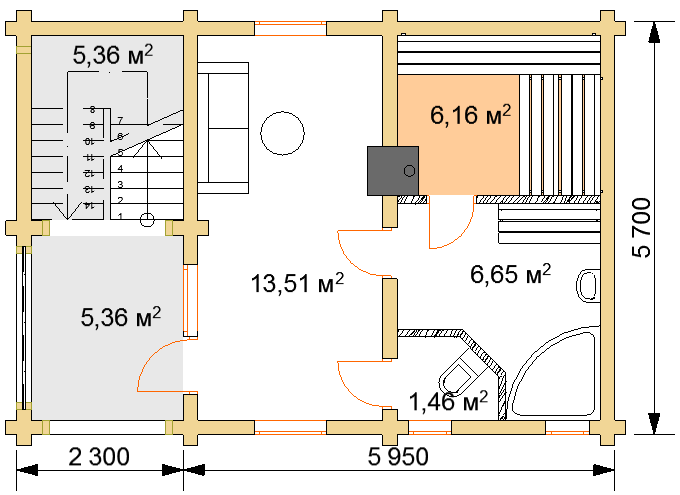 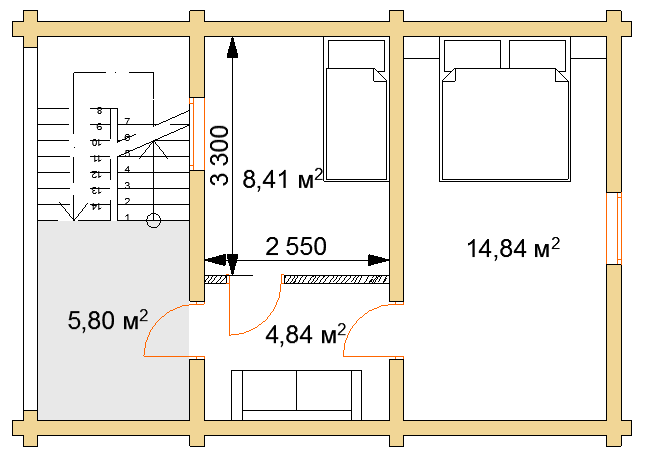 Разрез 1-1Разрез 2-2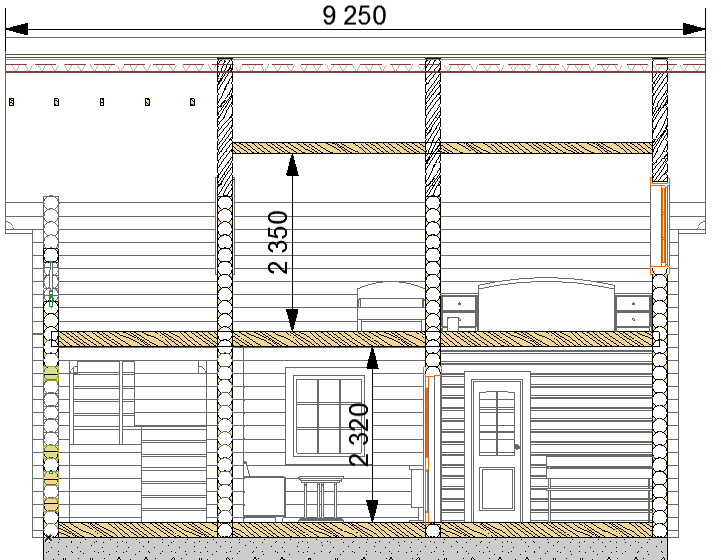 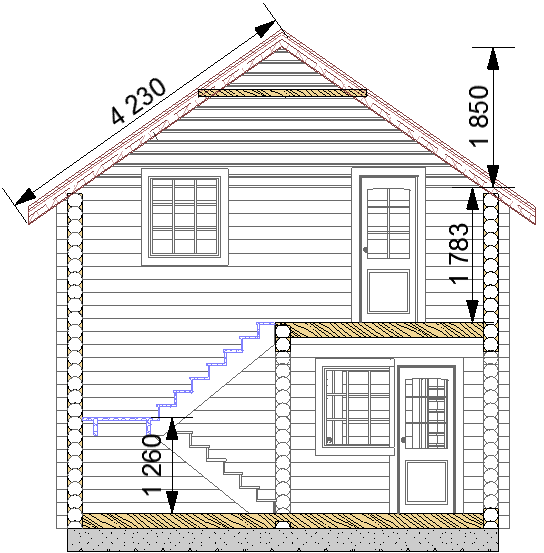 